焦作市直机关工会工作委员会焦直工〔2018〕80号关于举办2018年度市直机关基层工会干部培训班的通知市直机关各基层工会：为加强基层工会组织规范化建设，进一步提升基层工会干部履职能力,经市直机关工会工委研究并报市委市直机关工委、市总工会同意，决定举办2018年度市直机关基层工会干部培训班。现将有关事项通知如下：  一、培训内容基层工会组织规范化建设、工会经费的管理与使用、女职工工作业务知识等。    二、培训时间和地点培训时间：2018年10月30日--31日。上课时间：上午8：20--11：30，下午14：50--17：00。培训地点：市会议中心第八会议室。    三、培训费用学员在培训期间的培训费用由市直机关工会工委统一支付，本次培训不安排食宿。四、报名要求    市直机关各基层工会至少选派一名工会干部参加培训。各单位于10月23日前报送《市直机关基层工会干部培训班报名表》，电子版发送至市直机关工会工委邮箱：jzsjggh@126.com。五、注意事项各单位工会组织要高度重视本次基层工会干部集中培训工作，参训人员无特殊情况不得请假，原则上各单位报名后，不得变动。工会干部在参训期间，要严格遵守培训班纪律，处理好工学矛盾，确保按时参加培训。联系人：马雯洁     联系电话：3568223  15939116176附件：《市直机关基层工会干部培训班报名表》                     焦作市直机关工会工作委员会2018年10月18日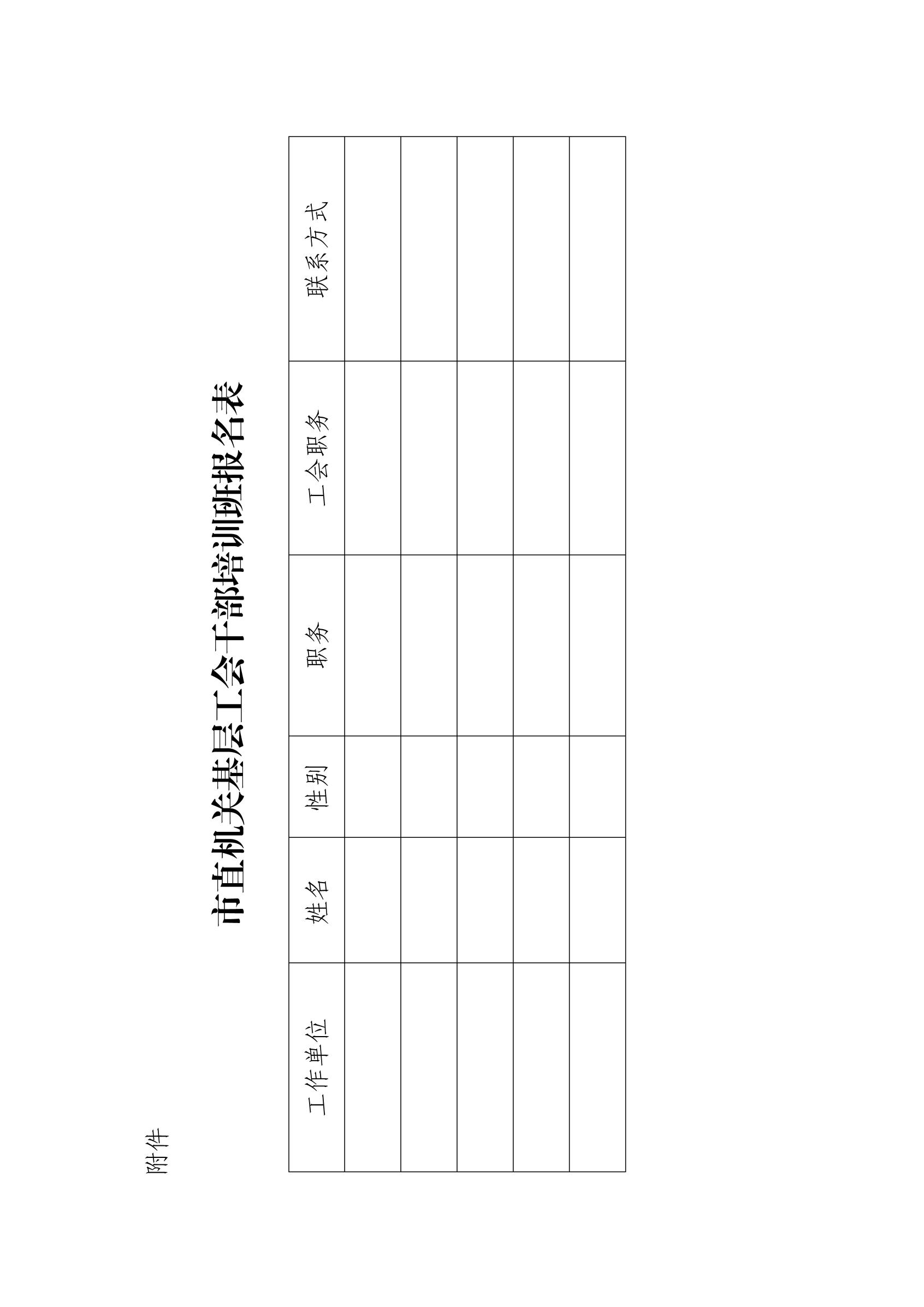 焦作市直机关工会工作委员会      2018年10月18日印发